Образовательный маршрут для совместной деятельности родителей с детьми компенсирующей группы «Сказка» Тема недели: «Транспорт»Цель: развитию представлений у детей о видах транспорта: воздушный, наземный, водный, подземный, специальный; закрепить знания детей о деталях транспорта, о том, кто им управляет; закрепить знания о специальном транспорте; закреплять правила поведения в общественном транспорте; развивать речь детей.Составили: Кадырова Н.Г.                    Кондрашина В.С.Вы можете чётко следовать логике предлагаемого маршрута, проводя вместе свободные вечера. Желаем успехов!!!№ п/пЭтапы работы по О.М.Содержание деятельностиПолезные ссылки1ТранспортНачните изучение данной темы с обсуждения вопроса, что такое транспорт, какие бывают виды транспорта. Для красочной иллюстрации данного вопроса посмотрите с детьми презентацию.http://festival.1september.ru/articles/613138/2Виды транспортаОстановка первая: «Общественный транспорт»Остановка вторая: «Специальный транспорт»Остановка третья: «Водный транспорт»Остановка четвертая: «Воздушный транспорт»Задайте ребёнку вопросы:  А как называются машины для перевозки грузов? (грузовые)А как называются машины для перевозки людей? (легковые) Чем похожи и чем отличаются машины?  Какие машины относятся к специальным машинам? (Пожарная машина, скорая помощь, милицейская машина, машина газовой службы.)  Назови еще наземный транспорт (машины, автобус, троллейбус, трамвай, машина скорой помощи, пожарная машина и др.)  А если по пути следования встретится река, какой вид транспорта поможет?Назови одним словом все, что перемещается по воде… водный транспорт.  А если на пути встретятся высокие горы, какой вид транспорта поможет?Назови одним словом все, что перемещается по воздуху …воздушный транспорт. https://www.youtube.com/watch?v=vuHQRw-VrmIhttps://www.youtube.com/watch?v=sTjoDmyZCPQhttps://www.youtube.com/watch?v=iczBPOPn0xkhttps://www.youtube.com/watch?v=6MHSYrO29fk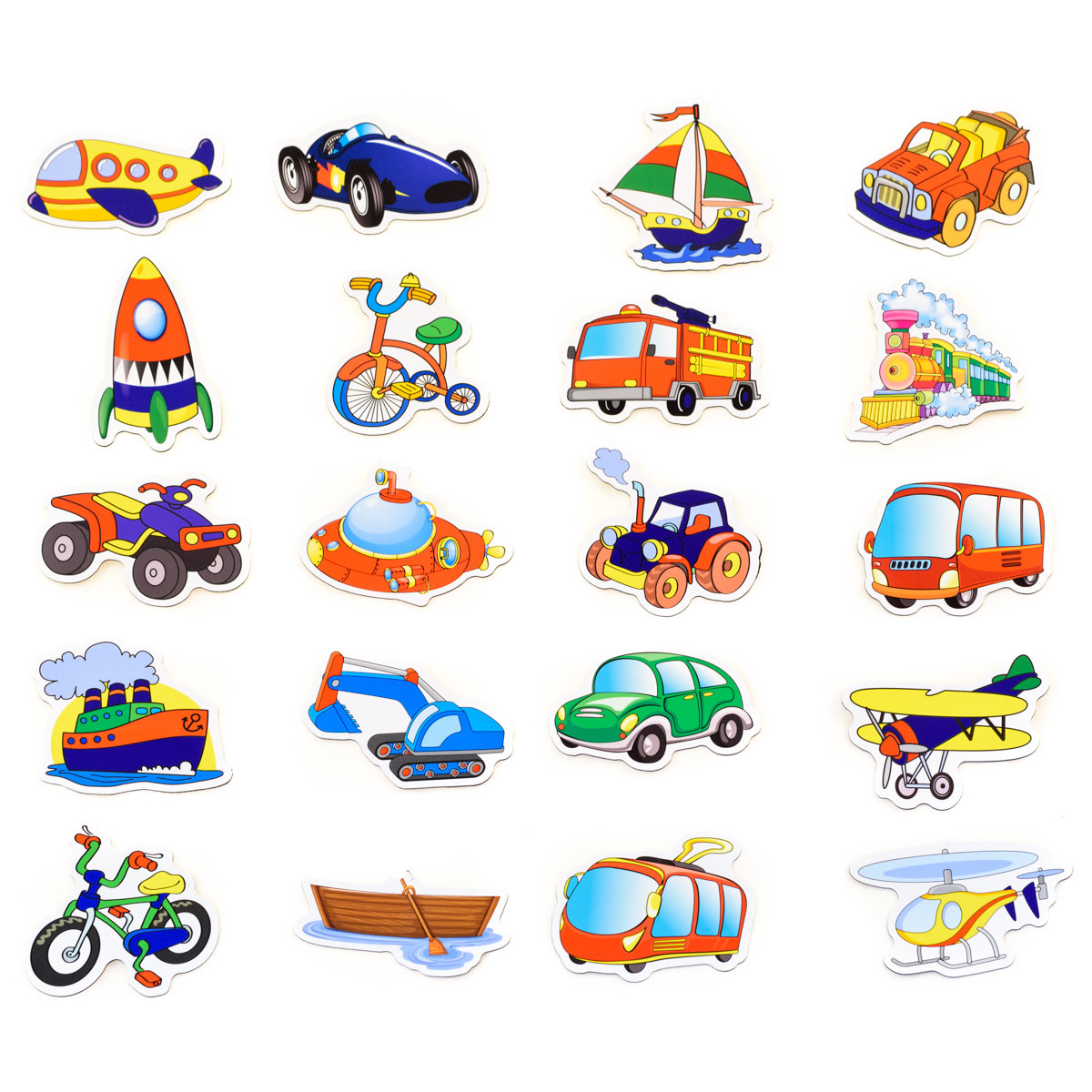 3Что такое дорога и транспортО понятиях дорога и транспорт ребенку интересно будет узнать из мультфильма.https://www.youtube.com/watch?v=vmoWDcUfzmw4Стихи о транспортеБлагодаря стихотворениям, ваш ребёнок узнает названия всех видов транспортных средств, а также научится различать транспорт по его назначению: воздушный, водный, грузовой, общественный, специальный.http://www.osminojek.ru/stixi-pro-transport/5Загадки о транспортеЗагадки про транспорт научат не только играть в разгадайку, но и думать, сравнивать различную технику, различать свойства каждого транспортного средства. Загадки с ответами про машины расширят знания вашего ребенка, в игровой форме помогут пофантазировать, научат анализировать увиденное и услышанное. https://deti-online.com/zagadki/zagadki-pro-transport/6Составь рассказОбязательно поговорите с ребенком о том, что он запомнил. В этом вам поможет данный алгоритм «Транспорт»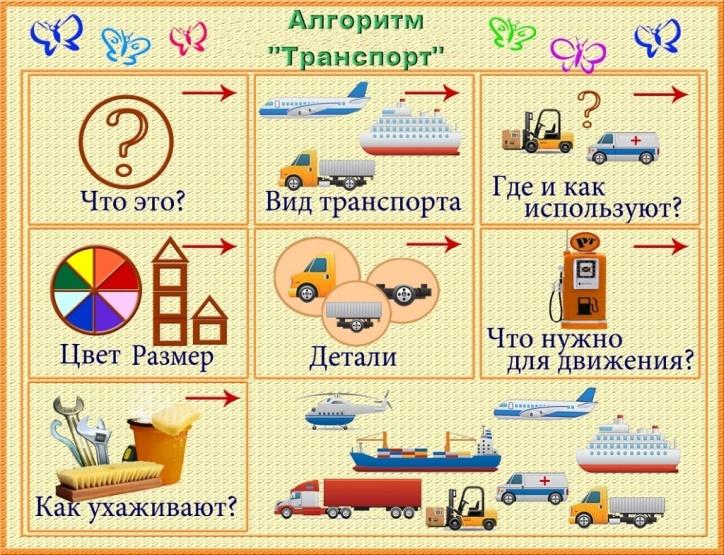 7Творческая мастерская. Рисуем, лепим, клеим и путешествуемУважаемые родители! Как прекрасно время, проведённое с ребёнком и ещё лучше, если это время Вы проведёте в творчестве. Данные алгоритмы помогут без труда нарисовать ребёнку любой вид транспорта.Из пластилина можно слепить практически все, что угодно. И все же: что в первую очередь захочется слепить каждому мальчику? Конечно, машину! Впрочем, очень возможно, что и девочке это окажется интересным. Вот несколько несложных схем, чтобы научиться этому, и передать навыки своему ребенку – его восторгу не будет предела!Машина, самолет, автобус, корабль, лодка или ракета, сделанная из картона, ничуть не хуже купленной в магазине. Ведь изготовление такой игрушки своими руками вместе с родителями уже кажется веселым приключением. Машинки любят не только мальчики! А машина, в которой можно сидеть, и в которой можно бегать, вообще вызывает восторг даже у девчонок. А когда картонное транспортное средство надоест, его можно пустить на изготовление других игрушек и поделок. Данный мастер класс поможет провести не забываемый вечер вместе с ребёнком.http://profymama.com/tvorchestvo/lepka/mashina-iz-plastilina.html http://podelkisvoimirukami.ru/detskaya-podelka-gruzovika-iz-plastilina-urok-lepki/ http://podelkisvoimirukami.ru/parovozik-iz-plastilina-lepka-s-detmi/ http://podelkisvoimirukami.ru/kak-slepit-traktor-iz-plastilina/ https://www.youtube.com/watch?v=I543alB_Bbo&t=1shttps://www.youtube.com/watch?v=nSOn8yiZTEY&t=38s http://mychildroom.ru/handmade/podelki-iz-kartonahtml http://www.detkipodelki.ru/2988-korabl-iz-korobki-svoimi-rukami.html